附件1：2022年《建筑》《城乡建设》订阅登记表附件2：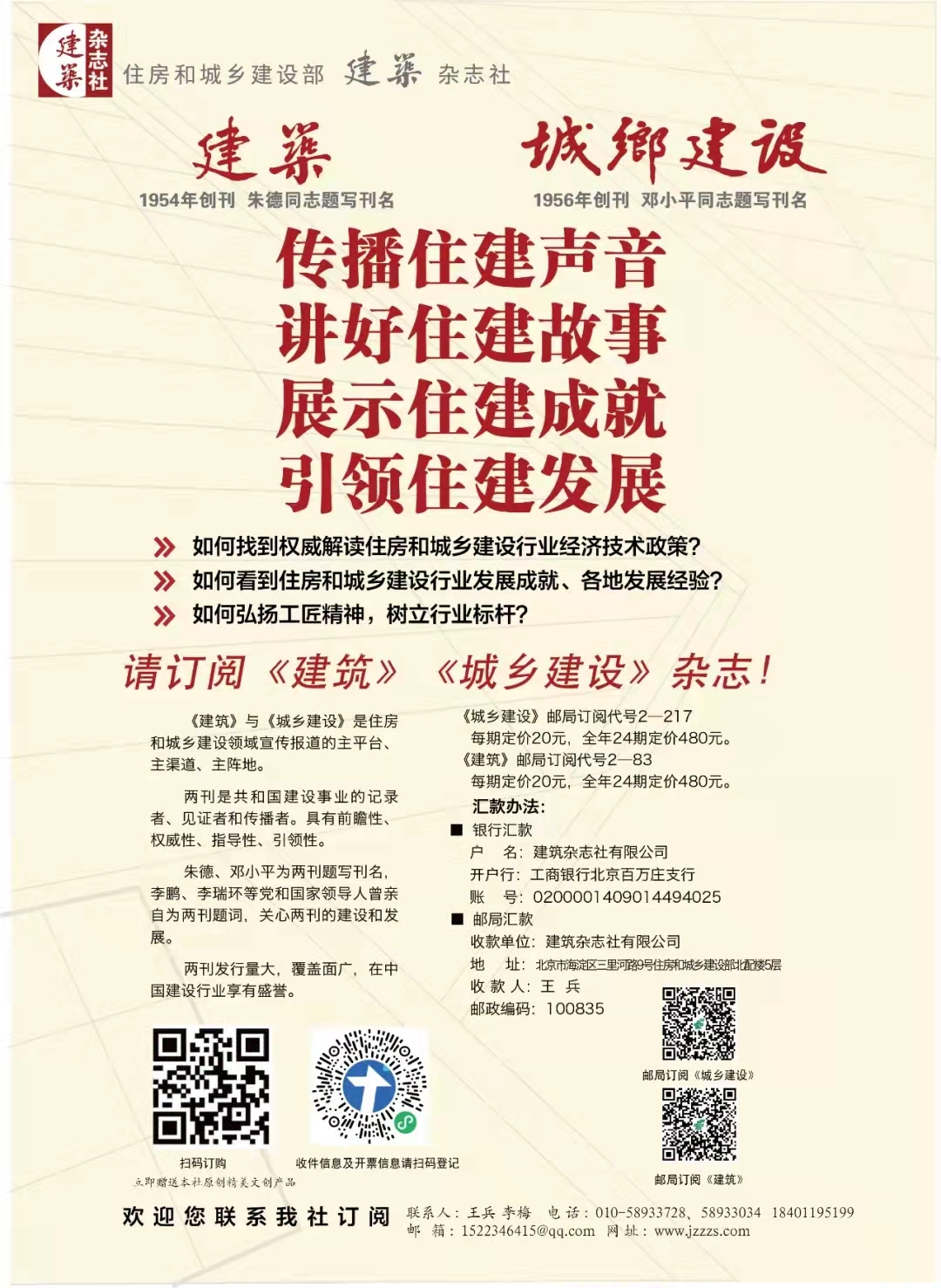 序号订阅单位杂志名称订阅套数邮寄地址联系人姓名电话123请于12月10日前将表格发送至邮箱84892857@qq.com或微信号15348316806（钢绿建协）请于12月10日前将表格发送至邮箱84892857@qq.com或微信号15348316806（钢绿建协）请于12月10日前将表格发送至邮箱84892857@qq.com或微信号15348316806（钢绿建协）请于12月10日前将表格发送至邮箱84892857@qq.com或微信号15348316806（钢绿建协）请于12月10日前将表格发送至邮箱84892857@qq.com或微信号15348316806（钢绿建协）请于12月10日前将表格发送至邮箱84892857@qq.com或微信号15348316806（钢绿建协）请于12月10日前将表格发送至邮箱84892857@qq.com或微信号15348316806（钢绿建协）